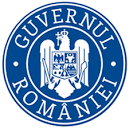 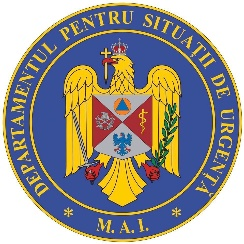 BULETIN DE PRESĂ  22 ianuarie 2022, ora 13.00În ultimele 24 de ore au fost înregistrate 19.371 de cazuri noi de persoane infectate cu SARS – CoV – 2 (COVID – 19), cu 278 mai puțin decât în ziua anterioară. 1.906 dintre cazurile noi din 24 de ore sunt ale unor pacienți reinfectați, testați pozitiv la o perioadă mai mare de 180 de zile după prima infectare. Evoluția cazurilor noi pozitive din ultimele 7 zile o găsiți în graficul de mai jos.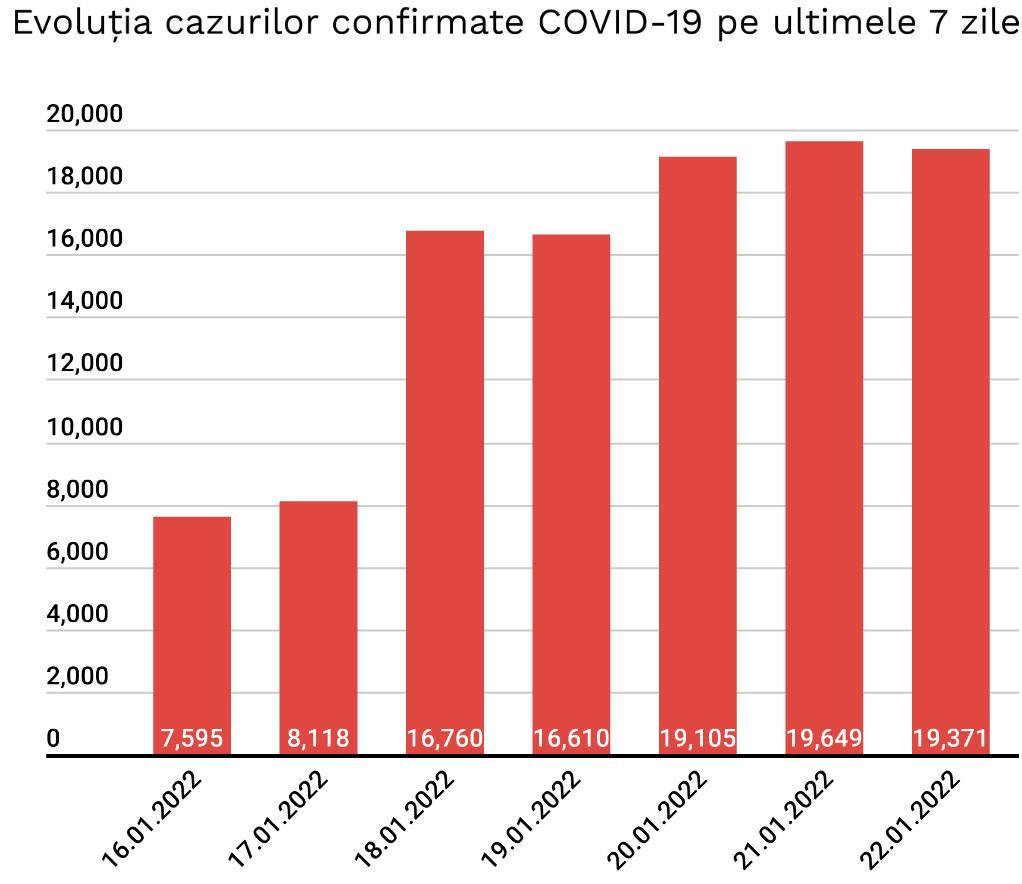 Distribuția pe județe a cazurilor per total și a celor noi o regăsiți în tabelul de mai jos.  *Referitor la „cazurile noi nealocate pe județe”, facem precizarea că numărul acestora este determinat de modificările aduse platformei electronice prin care sunt raportate și centralizate rezultatele testelor pentru noul coronavirus. Astfel, conform noii metodologii, centrele de testare introduc în mod direct rezultatele testelor realizate, urmând ca de la nivelul Direcțiilor de Sănătate Publică să fie realizată ancheta epidemiologică și atribuite cazurile pozitive județului/localității de care aparțin persoanele infectate.**În ceea ce privește cazurile din străinătate, acestea sunt cazuri ale unor cetățeni care au venit în România fiind infectați în alte țări. Aceste cazuri au fost cuprinse în totalul cazurilor noi nealocate pe județe. Coeficientul infectărilor cumulate la 14 zile, raportate la 1.000 de locuitori este calculat de către Direcțiile de Sănătate Publică, la nivelul Municipiului București și al județelor. Mai jos aveți graficul realizat în baza raportărilor primite de CNCCI de la Direcțiile de Sănătate Publică: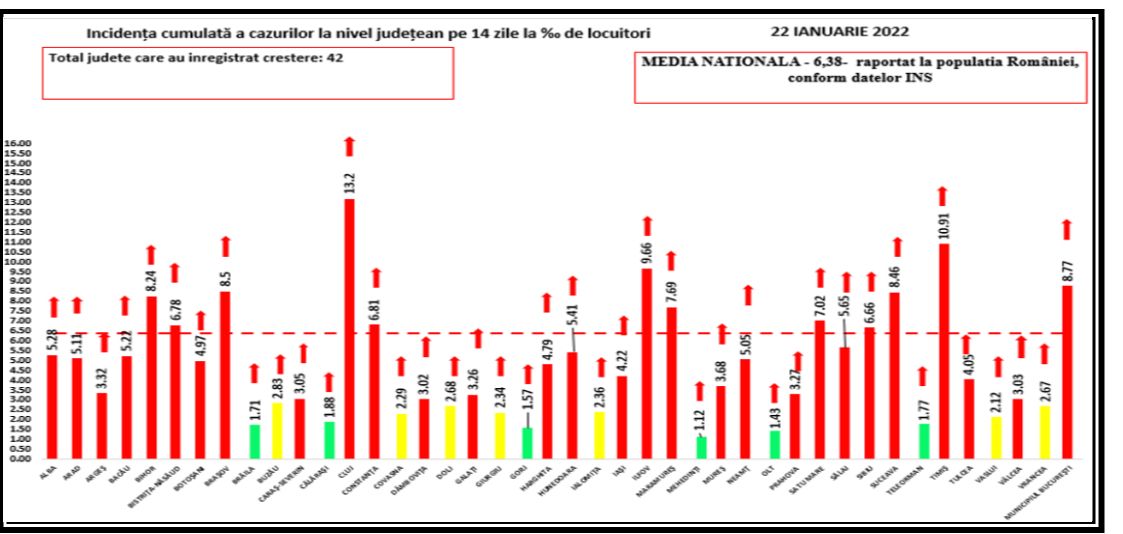 În total, până astăzi, 22 ianuarie, pe teritoriul României au fost înregistrate 2.003.041 de cazuri de infectare cu noul coronavirus (COVID – 19), dintre care 29.809 sunt ale unor pacienți reinfectați, testați pozitiv la o perioadă mai mare de 180 de zile după prima infectare. 1.819.315 pacienți au fost declarați vindecați.  Distinct de cazurile nou confirmate, în urma retestării pacienților care erau deja pozitivi, 897 de persoane au fost reconfirmate pozitiv. Distribuția pe județe a acestor cazuri o regăsiți în tabelul de mai jos. Până astăzi, 59.525 de persoane diagnosticate cu infecție cu SARS – CoV – 2 au decedat.În intervalul 21.01.2022 (10:00) – 22.01.2022 (10:00) au fost raportate de către INSP 48 de decese (23 bărbați și 25 femei), dintre care 4 anterioare intervalului de referință, ale unor pacienți infectați cu noul coronavirus, internați în spitalele din Alba, Arad, Argeș, Bacău, Bihor, Bistrița-Năsăud, Botoșani, Brăila, Caraș-Severin, Călărași, Cluj, Constanța, Dolj,  Galați, Harghita, Maramureș, Neamț,  Olt, Prahova, Satu Mare, Teleorman, Timiș, Vaslui, Vrancea și Municipiul București.Dintre cele 48 de decese, 5 au fost înregistrate la categoria de vârstă  50-59 ani, 10 la categoria de vârstă 60-69 ani, 14 la categoria de vârstă 70-79 ani și 19 la categoria de vârstă peste 80 ani.46 dintre decesele înregistrate sunt ale unor pacienți care au prezentat comorbidități, un pacient decedat nu a prezentat comorbidități, iar pentru un pacient decedat nu au fost raportate comorbidități până în prezent.Din totalul de 48 de pacienți decedați, 42 au fost nevaccinați și 6 vaccinați. Pacienții vaccinați aveau vârsta cuprinsă între  grupele de vârstă 60-69 ani și peste 80 ani. Toți pacienți vaccinați care au decedat prezentau comorbidități.Au fost raportate 4 decese anterioare intervalului de referință, survenite în județul Neamț, în luna decembrie 2021.În unitățile sanitare de profil, numărul de persoane internate în secții cu COVID-19 este de 5.548, cu 143 mai mult decât în ziua anterioară. De asemenea, la ATI  sunt internate 582 de persoane, cu 18 mai mult decât în ziua anterioară. Dintre cei 582 de pacienți internați la ATI, 70 au certificat care atestă vaccinarea.Din totalul pacienților internați, 490 sunt minori, 486 fiind internați în secții, cu 13 mai mult decât în ziua anterioară și 4 la ATI, cu 8 mai puțin decât ziua anterioară.Până la această dată, la nivel național, au fost prelucrate 11.564.022 de teste RT-PCR și 6.881.859 de teste rapide antigenice. În ultimele 24 de ore au fost efectuate 26.247 de teste RT-PCR (13.037 în baza definiției de caz și a protocolului medical și 13.210 la cerere) și 50.345 de teste rapide antigenice. Pe teritoriul României, 103.360 de persoane confirmate cu infecție cu noul coronavirus sunt în izolare la domiciliu, iar 5.542 de persoane se află în izolare instituționalizată. De asemenea, 80.590 de persoane se află în carantină la domiciliu, iar în carantină instituționalizată se află 53 de persoane.În ultimele 24 de ore, au fost înregistrate 6.677 de apeluri la numărul unic de urgență 112 și 615 la linia TELVERDE (0800 800 358), deschisă special pentru informarea cetățenilor.Ca urmare a încălcării prevederilor Legii nr. 55/2020 privind unele măsuri pentru prevenirea și combaterea efectelor pandemiei de COVID-19, polițiștii și jandarmii au aplicat, în ziua de 21 ianuarie, 1.221 de sancțiuni contravenționale, în valoare de 232.650 lei.De asemenea, prin structurile abilitate ale Poliției, a fost întocmit, ieri, un dosar penal pentru zădărnicirea combaterii bolilor, faptă prevăzută și pedepsită de art. 352 Cod Penal.Reamintim cetățenilor că Ministerul Afacerilor Interne a operaționalizat, începând cu data de 04.07.2020, o linie TELVERDE (0800800165) la care pot fi sesizate încălcări ale normelor de protecție sanitară. Apelurile sunt preluate de un dispecerat, în sistem integrat, și repartizate structurilor teritoriale pentru verificarea aspectelor sesizate.În ceea ce privește situația cetățenilor români aflați în alte state, 23.859 de cetățeni români au fost confirmați ca fiind infectați cu SARS – CoV – 2 (coronavirus): 2.557 în Italia, 16.951 în Spania, 209 în Marea Britanie, 134 în Franța, 3.125 în Germania,  99 în Grecia, 49 în Danemarca, 37 în Ungaria, 28 în Olanda, 2 în Namibia,  12 în SUA, 9 în Suedia,  146 în Austria, 22 în Belgia, 6 în Japonia, 2 în Indonezia, 75 în Elveția, 5 în Turcia, 2 în Islanda, 2 în Belarus, 8 în Bulgaria, 49 în Cipru, 8 în India, 5 în Ucraina, 14 în Emiratele Arabe Unite, 17 în Republica Moldova, 3 în Muntenegru, 218 în Irlanda, 5 în Singapore, 5 în Tunisia, 14 în Republica Coreea, 2 în Bosnia și Herțegovina, 2 în Serbia, 8 în Croația, 6 în Portugalia, 6 în Polonia și câte unul în Argentina, Luxemburg, Malta, Brazilia, Kazakhstan, Republica Congo, Qatar, Vatican, Egipt, Pakistan, Iran, Slovenia, Federația Rusă, Finlanda, Kuweit, Nigeria și Mexic. De la începutul epidemiei de COVID-19 (coronavirus) și până la acest moment, 201 cetățeni români aflați în străinătate, 40 în Italia, 19 în Franța, 43 în Marea Britanie, 60 în Spania, 14 în Germania, 2 în Belgia, 3 în Suedia, 5 în Irlanda, 2 în Elveția, 3 în Austria, unul în SUA, unul în Brazilia, unul în Republica Congo, unul în Grecia, unul în Iran, unul în Polonia, unul în Bulgaria, unul în Nigeria, unul în Turcia și unul în Croația au decedat.Dintre cetățenii români confirmați cu infecție cu noul coronavirus, 798 au fost declarați vindecați: 677 în Germania, 90 în Grecia, 18 în Franța, 6 în Japonia, 2 în Indonezia, 2 în Namibia, unul în Luxemburg, unul în Tunisia și unul în Argentina. Notă: aceste date sunt obținute de misiunile diplomatice și oficiile consulare ale României în străinătate, fie de la autoritățile competente din statele de reședință, în măsura în care aceste date fac obiectul comunicării publice, fie în mod direct de la cetățenii români din străinătate.Le reamintim cetățenilor să ia în considerare doar informațiile verificate prin sursele oficiale și să apeleze pentru recomandări și alte informații la linia TELVERDE - 0800.800.358. Numărul TELVERDE nu este un număr de urgență, este o linie telefonică alocată strict pentru informarea cetățenilor și este valabilă pentru apelurile naționale, de luni până vineri, în intervalul orar 08.00 – 20.00. De asemenea, românii aflați în străinătate pot solicita informații despre prevenirea și combaterea virusului la linia special dedicată lor, +4021.320.20.20.În continuare vă prezentăm situația privind infectarea cu virusul SARS – CoV – 2 la nivel european și global:În intervalul 13 ianuarie 2022– 20 ianuarie 2022, au fost raportate 71.650.086 de cazuri în UE / SEE. Cele mai multe cazuri au fost înregistrate în Franţa, Italia, Spania și Germania. Începând din 15 decembrie 2020, CEPCB a întrerupt publicarea datelor privind numărul cazurilor confirmate și numărul cetățenilor decedați, atât în UE / SEE, Regatul Unit, Monaco, San Marino, Elveția, Andorra, cât și la nivel global. Aceste raportări sunt actualizate săptămânal.   Sursă: Centrul European pentru Prevenirea și Controlul Bolilor (CEPCB) (https://www.ecdc.europa.eu/en)  * Datele referitoare la numărul persoanelor vindecate, raportate zilnic în mod defalcat pe state și la nivel global, au încetat să fie prelucrate și comunicate de către centrul specializat în agregarea datelor de acest tip, respectiv Johns Hopkins CSSE.    ** Datele din paranteze reprezintă numărul de cazuri noi, în intervalul 13 ianuarie 2022– 20 ianuarie 2022.*** CEPCB precizează că actualizările la nivel național sunt publicate pe coordonate diferite de timp și procesate ulterior, ceea ce poate genera discrepanțe între datele zilnice publicate de state și cele publicate de CEPCB. Grupul de Comunicare StrategicăNr. crt.JudețNumăr de cazuri confirmate(total)Număr de cazuri nou confirmateIncidența  înregistrată la 14 zile1.Alba37.0483775,282.Arad46.8864305,113.Argeș49.3103993,324.Bacău47.3536595,225.Bihor58.7977648,246.Bistrița-Năsăud22.3252206,787.Botoșani26.5274804,978.Brașov75.7928178,509.Brăila23.996501,7110.Buzău26.4281982,8311.Caraș-Severin20.8171983,0512.Călărași18.6601031,8813.Cluj102.639150813,2014.Constanța77.2195266,8115.Covasna14.038742,2916.Dâmbovița39.0582433,0217.Dolj48.1013152,6818.Galați47.3473333,2619.Giurgiu20.862822,3420.Gorj16.113651,5721.Harghita16.6422604,7922.Hunedoara39.7801575,4123.Ialomița20.547522,3624.Iași79.0447814,2225.Ilfov83.7088369,6626.Maramureș37.5584417,6927.Mehedinți16.365681,1228.Mureș43.6662963,6829.Neamț35.7473575,0530.Olt27.2331031,4331.Prahova67.8464943,2732.Satu Mare24.6643037,0233.Sălaj20.0352175,6534.Sibiu47.8975586,6635.Suceava47.4686608,4636.Teleorman25.9981071,7737.Timiș100.952142010,9138.Tulcea15.222904,0539.Vaslui28.5551612,1240.Vâlcea28.4101863,0341.Vrancea19.4511392,6742.Mun. București338.44629488,7743.Din străinătate**3.7271744.Cazuri noi nealocate pe județe14.764*879 TOTAL TOTAL2.003.04119.371 Nr. Crt.JUDEȚProbe pozitive la retestare1ALBA102ARAD133ARGEŞ154BACĂU285BIHOR196BISTRIŢA-NĂSĂUD97BOTOŞANI138BRĂILA39BRAŞOV3910BUZĂU911CĂLĂRAŞI312CARAŞ-SEVERIN1313CLUJ3414CONSTANŢA4315COVASNA316DÂMBOVIŢA517DOLJ1818GALAŢI1319GIURGIU620GORJ621HARGHITA922HUNEDOARA3023IALOMIŢA524IAŞI6825ILFOV5726MARAMUREŞ827MEHEDINŢI128MUNICIPIUL BUCUREŞTI16929MUREŞ1730NEAMŢ2331OLT1232PRAHOVA2433SĂLAJ834SATU MARE835SIBIU1236SUCEAVA4537TELEORMAN938TIMIŞ6039TULCEA640VÂLCEA641VASLUI1242VRANCEA6Total897ŢARACAZURI CONFIRMATEDECEDAȚIRegatul Unit15.217.280    (+599.966) 151.987  (+1757)Franţa     14.739.297 (+1.804.317) 127.638  (+1333)Spania 8.518.975     (+747.608)   91.277    (+769)Italia 9.018.425  (+1.047.357)  141.825  (+1953)Germania 8.186.850     (+443.622)             116.081  (+1030) SITUAȚIE GLOBALĂ LA 20 IANUARIE 2022SITUAȚIE GLOBALĂ LA 20 IANUARIE 2022CAZURI CONFIRMATEDECEDAȚI328.558.243 (+21.184.452)5.548.696 (+56.542)